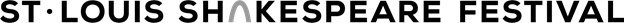 Title of Position:		Teaching Artist (Sumner High School)Immediate Supervisor: 	Community Engagement and Education ManagerOur Mission:  Fostering community and joy across the St. Louis region through the Shakespearean tradition of art for all.Position:  St. Louis Shakespeare Festival has partnered with numerous local arts and community organizations to offer four new arts pathways to the students of the historic Sumner High School. We are currently seeking a Teaching Artist to lead the Drama pathway in collaboration with the Black Rep.This will be a permanent, part-time position to start that centers around teaching the final period of the day (1:30-3:02pm) five days a week, co-designing curriculum, as well as building outside performances. The work could potentially be split between two teachers, but a minimum of two days a week is required. The program is in its first year and is expected to grow in the next three years. 3-5 years experience teaching theater is highly recommended. Skills RequiredExperience in at least one theatre-related arts discipline (acting, singing, creative writing, directing, etc.)Experience instructing teenagers and/or adults in arts related fieldsDemonstrated ability to be or become a strong role model for Black youthEnergy, responsiveness, flexibility, creativityAttention to details, ability to work independentlyClassroom managementExecution of in school and eventually after school productionsConsiderationsThough class time is an hour and a half, planning, travel, etc will take more timeSumner is a historic high school that currently is underservedPay is $55 per class plus additional compensation for planning and attending occasional meetings.Teaching Artists must have a reliable means of transportationHow to apply:Please send a resume and letter of interest to jobs@stlshakes.org by November 30th. Target start date: January 3, 2022.St. Louis Shakespeare Festival is an Equal Opportunity and has a strong commitment to equity, diversity, and inclusion (ED&I) in our hiring process, as well as in all areas of our work. We believe that diverse ideas, cultures, and traditions are vital assets that enrich the programs and productions we produce for our community. We strongly encourage candidates who identify as Black, Indigenous, and People of Color (BIPOC), LGBTQ+, gender non-conforming and non-binary, and people with disabilities to apply.